Wykaz osób popierających zgłoszenie Partii                                                                                             Gromada Orle Gniazdo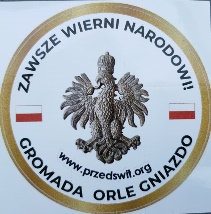            Siedziba: ul. Spadzista 3, 85-879 Bydgoszcz;                     reprezentowanej przez: Rafała Wilniewczyc: kontakt@przedswit.orgLpNazwisko i imięAdres zamieszkania(z kodem pocztowym)PESELPodpis1234567891011121314151617181920